МИНОБРНАУКИ РОССИИФедеральное государственное бюджетное образовательное учреждение высшего образования«Астраханский государственный университет имени В. Н. Татищева»(Астраханский государственный университет им. В. Н. Татищева)РАБОЧАЯ ПРОГРАММА ДИСЦИПЛИНЫТЕХНОЛОГИИ УСПЕШНОЙ ДЕЛОВОЙ КАРЬЕРЫ Астрахань – 2023ЦЕЛИ  И ЗАДАЧИ ОСВОЕНИЯ ДИСЦИПЛИНЫ1.1.Целями освоения дисциплины: «Технологии успешной деловой карьеры»  являются формирование  у студентов представления о различных моделях планированию деловой карьеры; освоение навыков диагностики карьерного потенциала; отработка техник карьерного самоменеджмента. 1.2 Задачи освоения дисциплины:           - познакомить студентов с технологиями разработки карьерной карты;- изучить модель карьерных компетенций;- сформировать навыки самодиагностики карьерных ресурсов и карьерных рисков.2. МЕСТО ДИСЦИПЛИНЫ В СТРУКТУРЕ ОПОП 2.1. Учебная дисциплина «Технологии успешной деловой карьеры» относится к части, формируемой участниками образовательных отношений и осваивается в 2 семестре.Дисциплина логически связана с предшествующими и последующими курсами учебного плана по направлениям подготовки бакалавров. 2.2.  Для освоения дисциплины студент должен обладать первичными знаниями в области философии, психологии, социологии Изучение данной дисциплины готовит будущих специалистов теоретически и методически к решению таких вопросов как алгоритм разработки карьерной стратегии; мотивация к профессиональному и личностному саморазвитию и самосовершенствованию; диагностика и оценка собственных карьерных компетенций. 2.3. Последующие учебные дисциплины (модули) и (или) практики, для которых необходимы знания, умения, навыки, формируемые данной учебной дисциплиной (модулем):       - Менеджмент - Государственное и муниципальное управление;       -  Управление персоналом3. ПЛАНИРУЕМЫЕ РЕЗУЛЬТАТЫ ОБУЧЕНИЯ ПО ДИСЦИПЛИНЕ (МОДУЛЮ)Процесс освоения дисциплины направлен на формирование элементов следующих компетенций в соответствии с ФГОС ВО и ОПОП ВО по данному направлению подготовки (специальности):а) универсальных (УК): УК-6. Способен управлять своим временем,
выстраивать и реализовывать траекторию саморазвития на основе принципов
образования в течение всей жизни.б) общепрофессиональных (ОПК): нетв) профессиональных (ПК): нетТаблица 1. Декомпозиция результатов обучения4. СТРУКТУРА И СОДЕРЖАНИЕ ДИСЦИПЛИНЫ (МОДУЛЯ)       Общая трудоемкость элективной дисциплины «Технологии успешной деловой карьеры» составляет 3 зачетных единицы, 108 часов, в том числе 36 часов, выделенных на контактную работу обучающихся с преподавателем (из них 36 часов практические, семинарские занятия; 72 часа на самостоятельную работа обучающихся).Таблица 2. Структура и содержание дисциплины (модуля)Таблица 3 – Матрица соотнесения разделов, тем учебной дисциплины (модуля) и формируемых компетенцийКраткое содержание каждой темы дисциплиныТема 1. Карьерное целеполагание и карьерное планирование   Понятие  деловая карьера. Эволюция представлений о карьере. Основные направления
исследования карьеры. Карьера и профессионализм. Карьера 21 века – «карьера без
границ». Типологии карьерного развития. Нетрадиционные варианты карьерного
развития: фриланс, дауншифтинг. Особенности карьеры в российском бизнесе, государственном управлении и социальном секторе. Карьерная стратегия — элементы и подходы. Виды целеполагания в карьере. Анализ профессии и карьерыТема 2. Разработка модели построения профессиональной карьеры     Характеристика основных моделей построения карьеры. Возможности и ограничения вертикальной и горизонтальной карьеры. Моделирование карьерной карты: стратегии и  этапы разработки. Управление карьерой: от специалиста до руководителя. Карьерограмма. Корректировка карьерных моделей.Тема 3. Формирование и развитие карьерной компетентности       Понятие и сущность карьерной компетентности личности. Структура карьерной компетентности. Диагностика компонентов карьерной компетентности. Технологии развития карьерной компетентности. Карьерные антикомпетенции, карьерный инсайт.Тема 4. Возможности и риски профессиональной карьеры       Реальные и воображаемые барьеры в реализации профессиональной карьеры. Факторы, способствующие успешной карьере. Факторы, сдерживающие карьерное развитие. Технологии представления карьерных возможностей и достижений. Диагностика карьерных рисков.Тема 5. Портфолио карьерного продвижения       Предназначение портфолио карьерного продвижения и его структура. Использование технологии портфолио в системе карьерного продвижения. Деловое резюме и правила его написания. Виды и структура резюме. Сопроводительные письма. Проверка резюме.Тема 6. Технологии карьерного самоменеджмента       Понятие и сущность карьерного самоменеджмента. Карьерный коучинг в системе карьерного самоменеджмента. Оценка карьерного потенциала. Карьерный SWOT–анализ.  Диагностика и развитие карьерной одаренности.Тема 7. Мотивация карьеры и способы ее развития     Мотивация в карьере. Карьерные якоря. Мотивационная матрица карьеры. Типы внутренней мотивации, присущие определенному этапу карьеры. Виды и формы карьерного стимулирования. Антимотивационные факторы карьерного развития.Тема 8. Персональный «маркетинг» и «продажи» на рынке труда: основные правила      Понятие и сущность персонального «маркетинга». Функции  персонального «маркетинга» в развитии карьеры. Факторы, влияющие на «продажи» на рынке труда. Инструменты персонального «маркетинга». Создание и развитие персонального бренда.Тема 9. Карьерный PR: управление связями с влиятельными персонами как ресурс карьерного роста      Развитие карьеры через постоянные и  систематические контакты. Нетворкинг как навык развития карьеры и профессионального успеха. Профессиональная идентичность и изменения карьеры. Баланс успехов и неудач в карьерном PR.  Тема 10. Составление личного карьерного договора     Пошаговая инструкция составления личного карьерного договора. Личный карьерный договор ка технология самопланирования и реализации карьеры. Структура личного карьерного договора. Оценка эффективности реализации личного карьерного договора.                      5. МЕТОДИЧЕСКИЕ УКАЗАНИЯ ПО ПРЕПОДАВАНИЮ И ОСВОЕНИЮ ДИСЦИПЛИНЫ (МОДУЛЯ)5.1. Указания для преподавателей по организации и проведению учебных занятий по дисциплине (модулю) По дисциплине предусмотрены практические занятия. В процессе занятий решаются ситуационные задачи, используются методы кейс-стади, проводится тестирование и опросы для оценивания промежуточных результатов обучения.5.2. Указания для обучающихся по освоению дисциплины (модулю)В процессе самостоятельной работы над курсом студенты должны руководствоваться    информацией, содержащейся в списке рекомендованной литературы. Вопросы для самоконтроля, практические задания, задачи и тесты учащимся предлагает преподаватель дисциплины. К каждому занятию необходимо готовиться по вопросам для собеседования. Для подготовки используйте материал лекций, учебников и учебных пособий из раздела 8. Учебно-методическое и информационное обеспечение дисциплины).Таблица 4. Содержание самостоятельной работы обучающихся5.3. Виды и формы письменных работ, предусмотренных при освоении дисциплины, выполняемые обучающимися самостоятельно. Письменные работы, самостоятельно выполняемые обучающимися при освоении дисциплины, не предусмотрены.Видами заданий для самостоятельной работы могут быть:— чтение обязательной литературы; — выполнение письменных домашних заданий (упражнения, расчеты, разбор кейсов, подготовка практического анализа конкретных ситуаций (ПАКСов) и заданий по задаваемым на дом ситуациям); — индивидуальная (или групповая) подготовка к анализу конкретной ситуации; — подготовка презентаций домашних заданий; — подготовка групповых презентаций по отдельным вопросам курса. Формы контроля: — контроль посещаемости практических,  контактных занятий; — оценка активности участия в дискуссиях на аудиторных и контактных занятиях (работа в мини-группах и общей аудитории);— оценка подготовки студентами ПАКСов; — оценка всех форм самостоятельной работы (тесты, упражнения, кейсы, и др.). 6. ОБРАЗОВАТЕЛЬНЫЕ И ИНФОРМАЦИОННЫЕ ТЕХНОЛОГИИВ соответствии с требованиями ФГОС ВО реализация компетентностного подхода предусматривает широкое использование в учебном процессе активных и интерактивных форм проведения занятий (деловых игр, разбор конкретных ситуаций, диспуты, круглые столы и пр.) в сочетании с внеаудиторной работой с целью формирования и развития требуемых компетенций обучающихся. При реализации различных видов учебной работы по дисциплине могут использоваться электронное обучение и дистанционные образовательные технологии.Таблица 5 Образовательные технологии, используемые при реализации учебных занятийУчебные занятия по дисциплине могут проводиться с применением информационно-телекоммуникационных сетей при опосредованном (на расстоянии) интерактивном взаимодействии обучающихся и преподавателя в режимах on-line и/или off-line (в формах: видеолекций, лекций-презентаций, видеоконференции, собеседования в режиме чат, форума, чата, выполнения виртуальных практических и контрольных работ и др)..6.2. Информационные технологии:При реализации учебного процесса в полном объеме используются возможности (рассылка заданий, предоставление выполненных работ, ответы на вопросы, ознакомление учащихся с оценками и т.д .); При реализации различных видов учебной и внеучебной работы используются следующие информационные технологии: виртуальная обучающая среда (или система управления обучением LМS Moodle «электронное образование») или иные информационные системы, сервисы и мессенджеры;- использование электронных учебников электронных библиотечных систем, доступ к которым предоставляется университетом;- использование как источников информации сайтов, находящихся в Интернете в открытом доступе (электронные библиотеки, журналы, книги, психологические тесты);- использование возможностей электронной почты преподавателя (рассылка заданий, материалов, ответы на вопросы);- использование средств представления учебной информации (электронных учебных пособий и практикумов, применение новых технологий для проведения очных (традиционных) лекций и семинаров с использованием презентаций и т. д.);- использование виртуальной обучающей среды (LМS Moodle «Электронное образование») или иных информационных систем, сервисов и мессенджеров]6.3. Программное обеспечение, современные профессиональные базы данных и информационные справочные системы6.3.1. Программное обеспечение2023-2024 уч.г.6.3.2. Современные профессиональные базы данных и информационные справочные системы Перечень электронно-библиотечных систем (ЭБС)7. ФОНД ОЦЕНОЧНЫХ СРЕДСТВ ДЛЯ ТЕКУЩЕГО КОНТРОЛЯ И 
ПРОМЕЖУТОЧНОЙ АТТЕСТАЦИИ7.1. Паспорт фонда оценочных средств.При проведении текущего контроля и промежуточной аттестации по дисциплине (модулю) «Технологии успешной карьеры» проверяется сформированность у обучающихся компетенции, указанной в разделе 3 настоящей программы. Этапность формирования данной компетенции в процессе освоения образовательной программы определяется последовательным освоением дисциплин (модулей) и прохождением практик, а в процессе освоения дисциплины (модуля) – последовательным достижением результатов освоения содержательно связанных между собой разделов, тем.Таблица 6. Соответствие изучаемых разделов, тем дисциплины, результатов обучения по дисциплине и оценочных средств7.2. Описание показателей и критериев оценивания компетенций, описание шкал оцениванияТаблица 7 Показатели оценивания результатов обучения в виде знанийТаблица 8Показатели оценивания результатов обучения в виде умений и владений7.3. Контрольные задания и иные материалы, необходимые для оценки результатов обучения по дисциплине Примерные вопросы тестовЦелью профессиональной карьеры является:
а) развития себя как профессионала
б) выполнение определенной служебной роли
в) продвижение по служебной лестнице
г) изменение должностейГоризонтальная карьера означает:
а) повышение в должности
б) выстраиваемый человеком жизненный путь на основе планов
в) расширение круга полномочий и обязанностей в рамках той же должности
Вертикальная карьера характеризуется:
а) расширением круга полномочий без смены должности
б) повышением в должности
в) дружескими отношениями с руководствомПод рынком труда понимают:
а) куплю и продажу товаров и услуг
б) общественные отношения, связанные с наймом и предложением рабочей силы
в) рынок сырья, материалов, товаров и услуг, ценных бумагСпрос на труд выражает:
а) определенное количество занятых наемных работников
б) потребность работодателя в работниках, необходимых ему для создания товаров и услуг
в) цену рабочей силыПричиной выбора устойчивой карьеры выступает:
a) стремление человека к власти;
б) склонность человека к конкретной профессиональной деятельности;
в) склонность к риску и переменам;г) стремление к разнообразию и профессионализации       7.   Этап карьеры определяется:             а) временным периодом развития личности              б) фазой развития профессионала              в) периодом овладения деятельностью             г)  все ответы правильные      8. Доверительные обращения руководителя к сотруднику есть проявления внутриорганизационной карьеры:
         а) горизонтального типа
         б) вертикального типа
         в) центростремительного типа
         г) ступенчатого типа    9. Наиболее высокая профессиональная позиция (должность), на которую может претендовать конкретный сотрудник в данной организации, называется:         а) карьерным пространством         б) карьерной средой         в) карьерным тупиком         г) карьерным потолком
Примерные задания к семинарским занятиям и самостоятельной работе.Тема 1. Карьерное целеполагание и карьерное планированиеВопросы для обсуждения:Понятие карьеры: подходы к исследованию профессиональной карьеры Этапы развития карьерыТехнологии карьерного целеполагания и планированияПримеры  заданий: Социально-культурное явление под названием «дауншифтинг» существует уже несколько десятилетий. Это понятие применяют также к характеристике деловой карьеры. Каковы мотивы для карьерного  дауншифтинга?В чем заключается смысл индивидуального планирования карьеры?Тема 2. Разработка модели построения профессиональной карьерыВопросы для обсуждения на семинарском занятииХарактеристика основных моделей построения карьерыКорректировка карьерных моделей.Пример  задания:Соотнесите следующие модели карьеры с их характеристикой:Тема 3. Формирование и развитие карьерной компетентностиВопросы для обсуждения на семинарском занятии:Понятие и сущность карьерной компетентности личности.Диагностика компонентов карьерной компетентностиПример задания:Приведите примеры ситуаций, при которых карьерные  компетентности личности становятся определяющим фактором дальнейшего карьерного развитияОпишите процесс формирования карьерной компетентности студентов в период обучения в вузеТема 4. Возможности и риски профессиональной карьерыВопросы для обсуждения на семинарском занятии:Источники карьерных рисковДиагностика карьерных рисковТехнологии минимизации карьерных рисковПример задания:При оценке карьерных рисков чаще всего используют такие методы как: метод проверочного листа (контрольного, чек-листа); метод «Что будет, если...?»; матричный метод; метод «Оценка влияния человеческого фактора». Используя любой из предложенных методов, проведите анализ риской Вашей будущей профессиональной карьерыТема 5. Портфолио карьерного продвиженияВопросы для обсуждения на семинарском занятии:Структура и правила формирования портфолио карьерного продвиженияПравила подготовки делового резюмеСопроводительные письма и их роль в карьерном продвиженииПример задания:  Представьте характеристику документов, которые могут быть включены в портфолио  для карьерного продвиженияТема 6. Технологии карьерного самоменеджмента  Вопросы для обсуждения на семинарском занятии:Понятие и сущность карьерного самоменеджментаКарьерный SWOT–анализПример задания:    Проведите индивидуальный SWOT-анализ и SWOT-синтез возможностей и рисков вашей профессиональной карьере. Результаты самооценки могут быть представлены в виде резюме или презентацииТема 7. Мотивация карьеры и способы ее развитияВопросы для обсуждения на семинарском занятии:Мотивационная матрица карьерыКарьерные якоряПример заданияМотивационный профиль карьеры состоит  из следующих специфических шкал: "Познание и Интерес" - потребность в интересной работе, в получении удовольствия от процесса труда, в приобретении и использовании новых знаний и умений."Определенность" - потребность в стабильности, постоянстве, уверенности в будущем, определенности, социальной защищенности."Здоровье и Комфорт" - потребность в безопасности, гигиене и эргономике условий труда, сбалансированном графике и нормированном рабочем дне."Творчество и Независимость" - потребность в оригинальности и нестандартности, автономности и независимости, импровизации, творческой самореализации."Деньги" - потребность в достатке, финансовой состоятельности и благополучие, денежных вознаграждениях и поощрениях, высокой заработной плате."Взаимоотношения" - потребность в принятии коллективом, дружественной атмосфере и микроклимате, общении и отношениях с другими людьми, командной и коллективной деятельности, развитии и поддержании взаимоотношений на работе."Преодоление и Рост" - потребность в риске и активности, новых и трудновыполнимых задачах, разностороннем развитии, карьерном продвижении, инициативности."Престиж" - потребность в статусе, определенном положении, высоком престиже деятельности либо организации, общественной значимость и признании.Оцените значимость каждой шкалы лично для Вас от 1 до 10, где 1- незначимо, а 10 очень значимо.Упражнение «Мои достижения»Ход упражнения. Приглашаются 5 участников, им предлагается вспомнить и записать свои самые значительные достижения, то, чем они гордятся, в рабочую тетрадь:1) за последний год;2) за последний квартал;3) за последний месяц;4) за последнюю неделю.Через 10 минут все по очереди озвучивают их, остальные участники их поддерживаютТема 8. Персональный «маркетинг» и «продажи» на рынке труда: основные правилаВопросы для обсуждения на семинарском занятии:Функции  персонального «маркетинга» в развитии карьеры. Технологии формирования личного брендаПример заданияУпражнение «Карта желаний»   Для определения жизненных и карьерных целей и развитие рефлексивных умений участники рисуют карту желаний. Работа выполняется на первом этапе индивидуально, а затем происходит обсуждение рисунков в малых группах.Упражнение «5 вопросов»   Для повторения и закрепления изученного материала. Участники делятся на 2 группы. Задача каждой -  написать 5 вопросов по изученному материалу. Через 5 минут каждая группа зачитывает по одному вопросу другой группе. Еще через минуту группы должны дать ответ. Выигрывает та, которая ответит наиболее полно на большее количество вопросов. Тема 9. Карьерный PR: управление связями с влиятельными персонами как ресурс карьерного ростаВопросы для обсуждения на семинарском занятии:Нетворкинг как навык развития карьеры и профессионального успехаБаланс успехов и неудач в карьерном PR. Пример заданияРешите кейс «Мажор»      Ольга Соловьева, начальник абонентского отдела компании «Каркас» шла сегодня на работу с предчувствием, что что-то должно произойти, хотя по всем показателям ее сотрудники опять к концу месяца должны были стать лучшими. Отдел отличался высокой работоспособностью и профессионализмом, в чем была немалая личная заслуга Ольги. Более того, ее очень ценил шеф Михаил Иванович, считая, что карьерное продвижение в компании ей гарантировано. Когда Ольга вошла в отдел, раздался телефонный звонок, и секретарь сказала, что Михаил Иванович просит ее зайти. Выяснилось, что друг шефа еще со студенческих времен, обратился к нему с просьбой взять на работу своего сына, который недавно окончил вуз, даже стажировался за рубежом, поработал в 2 компаниях, но «не сложилось...». Парень мажор, так как папа,  управляющий банка, но очень хочет, чтобы его сына «научили уму разуму». Ольга поняла, что ее ожидает,  и вспомнила про свое предчувствие. Михаил Иванович сказал, что эту просьбу он может адресовать только Ольге, и завтра у нее в отделе появится новый сотрудник.  Андрей, так зовут протеже, уже несколько недель работает в отделе, но по своим правилам. Например, в отделе принято не уходить с работы, пока не завершено оформление заявки. Андрей же встает и уходит ровно в 17.30, как только окончен рабочий день. Ольга сама за него завершает оформление или поручает кому из сотрудников. Долго такая ситуация продолжаться не может, и Ольга это понимает. Более того, сотрудники уже начинают высказывать недовольство по отношению к мажору.  ЗаданиеСможет ли Андрей реализовать успешную деловую карьеру в компании «Каркас»?Как бы Вы поступили на месте Ольги?Тема 10. Составление личного карьерного договораВопросы для обсуждения на семинарском занятии:Личный карьерный договор ка технология самопланирования и реализации карьерыОценка эффективности реализации личного карьерного договора.Пример задания      Упражнение «Составление личного карьерного договора»   Ход упражнения. Участникам необходимо индивидуально и самостоятельно составить и записать все пункты карьерного договора. Затем преподаватель дает обратную связь и у участников  есть еще 10 минут на внесение необходимых корректировокМетоды проведения практических занятий и  семинаров (контактных часов): решение практикующих упражнений и задач (простых и сложных заданий), обсуждение и решение практических конкретных и аналитических ситуаций – кейсов, консультации по темам курса, обсуждение и проверка домашних заданий, консультации по разработке отдельных разделов.                                  Примерные вопросы для  зачета                    Понятие, сущность и этапы деловой карьерыТипологии карьерного развитияКарьерное целеполагание и карьерное планированиеНетрадиционные варианты карьерного развития Виды целеполагания в карьере Характеристика основных моделей построения карьерыМоделирование карьерной карты: стратегии и  этапы разработки.Корректировка карьерных моделейПонятие и сущность карьерной компетентности личностиСтруктура карьерной компетентностиКарьерные антикомпетенции, карьерный инсайт.Реальные и воображаемые барьеры в реализации профессиональной карьерыКорректировка карьерных моделейПредназначение портфолио карьерного продвижения и его структураВиды и структура делового резюмеПонятие и сущность карьерного самоменеджментаМотивационная матрица карьерыФункции  персонального «маркетинга» в развитии карьерыНетворкинг как навык развития карьеры и профессионального успехаЛичный карьерный договор ка технология самопланирования и реализации карьерыТаблица 9 Примеры оценочных средств с ключами правильных ответовПолный комплект оценочных материалов по дисциплине (модулю) (фонд оценочных средств) хранится в электронном виде на кафедре, утверждающей рабочую программу дисциплины (модуля), и в Центре мониторинга и аудита качества обучения.7.4. Методические материалы, определяющие процедуры оценивания результатов обучения по дисциплине (модулю)Критерии оценки теста:оценка «отлично» выставляется студенту, если процент правильно выполненных заданий составляет 90-100%;оценка «хорошо» выставляется студенту, если процент правильно выполненных заданий составляет 70-89%;оценка «удовлетворительно» выставляется студенту, если процент правильно выполненных заданий составляет 60-69%;оценка «неудовлетворительно» выставляется студенту, если процент правильно выполненных заданий составляет меньше 50%.При оценивании ответа на вопросы семинарского занятия учитывается: насколько свободно студент владеет материалом; актуальность представляемого материала; уровень ответов на поставленные по теме сообщения вопросы и др.При выставлении итоговой оценки (по рейтингу) учитывается:- посещаемость (студент получает бонусные баллы, если за время семестра не пропустил ни одно занятие);- работа на семинарских занятиях;- выполнение всех контрольных работ и заданий;- участие в научной деятельности кафедры и университета (студент получает бонусные баллы за участие в научной конференции, публикацию статей и т.д.).Таблица 10 Шкала перевода рейтинговых баллов в итоговую оценку за семестр по дисциплине (модулю)При реализации дисциплины (модуля) в зависимости от уровня подготовленности обучающихся могут быть использованы иные формы, методы контроля и оценочные средства, исходя из конкретной ситуации.8. УЧЕБНО-МЕТОДИЧЕСКОЕ И ИНФОРМАЦИОННОЕ ОБЕСПЕЧЕНИЕ ДИСЦИПЛИНЫ (МОДУЛЯ)8.1. Основная литература 1. Громова Е.М., Беркутова Д.И., Горшкова Т.А. Профессиональная карьера: путь к успеху: Науч.-метод. пособие. – Ульяновск: УлГПУ, 2021. – 124 с. 2. Джонс Р. Как сделать карьеру: Практ. рук. для всех: Пер. с англ. – Челябинск: Урал ЛТД, 2010.3. Дмитриева А.Н. Планирование карьеры и само-PR на рынке труда [Электронный ресурс]. – URL: http://www.rabotajob.ru/articles/5/ 4. Могилёвкин Е.А. Карьерный рост: диагностика, технология, тренинг: Моногр. – СПб.: Речь, 2020.8.2. Дополнительная литература1. Николаева А. Планирование карьеры и само-PR на рынке труда [Электронный ресурс]. – URL: http://www.jobhunter.ru/¬articles_other_7.htm2.Травин В.В., Дятлов В.А. Планирование карьеры [Электронный ресурс]. – URL: http://emsu.ru/ms/view.asp?c=608&p=18.3. Интернет-ресурсы, необходимые для освоения дисциплины (модуля) -справочная правовая система «Гарант»  https://www.garant.ru - справочная правовая система «Консультант+» http://www.consultant.ru;.- электронно-библиотечная система (ЭБС) ООО «Политехресурс» «Консультант студента». Многопрофильный образовательный ресурс «Консультант студента» является электронной библиотечной системой, предоставляющей доступ через сеть Интернет к учебной литературе и дополнительным материалам, приобретенным на основании прямых договоров с правообладателями. Каталог в настоящее время содержит около 15000 наименований. www.studentlibrary.ru. Регистрация с компьютеров АГУ9. МАТЕРИАЛЬНО-ТЕХНИЧЕСКОЕ ОБЕСПЕЧЕНИЕ ДИСЦИПЛИНЫ (МОДУЛЯ)Для проведения занятий по дисциплине «Государственное регулирование экономики» имеются лекционные аудитории, оборудованные мультимедийной техникой с возможностью презентации обучающих материалов, фрагментов фильмов; аудитории для проведения семинарских и практических занятий, оборудованные учебной мебелью и средствами наглядного представления учебных материалов; библиотека с местами, оборудованными компьютерами, имеющими доступ к сети Интернет.Рабочая программа дисциплины (модуля) при необходимости может быть адаптирована для обучения (в том числе с применением дистанционных образовательных технологий) лиц с ограниченными возможностями здоровья, инвалидов. Для этого требуется заявление обучающихся, являющихся лицами с ограниченными возможностями здоровья, инвалидами, или их законных представителей и рекомендации психолого-медико-педагогической комиссии. Для инвалидов содержание рабочей программы дисциплины (модуля) может определяться также в соответствии с индивидуальной программой реабилитации инвалида (при наличии).СОГЛАСОВАНОРуководитель ОПОП  Л.В. Усачева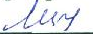 «28»_августа __ 2023  г.УТВЕРЖДАЮИ. о. заведующего кафедрой менеджмента Е.В.Крюкова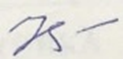 протокол заседания кафедры № 01 от  «28»_ августа__ 2023  г.Составитель(-и)Мордасова Т.А., доцент, к.ф.н.Направление подготовкиНаправленность (профиль) ОПОП____________________________________________________________________________________Квалификация (степень)бакалавр Форма обучения	    очная Год приемаКурс Семестр                                                                                                  202312Код и наименование компетенцииПланируемые результаты обучения по дисциплинеПланируемые результаты обучения по дисциплинеПланируемые результаты обучения по дисциплинеКод и наименование компетенцииЗнать (1)Уметь (2)Владеть (3)УК-6. Способен управлять своим временем,
выстраивать и реализовывать траекторию саморазвития на основе принципов
образования в течение всей жизни	ключевые факторы построения эффективной карьерыуметь проводить диагностику и оценку собственных карьерных компетенцийвладеть навыками мотивации к профессиональному и личностному саморазвитию и самосовершенствованиюРаздел,Тема дисциплиныСеместрКонтактнаяработа(в часах)Контактнаяработа(в часах)Самост. работаФормы теку-щего контроля успеваемости и промежуточной аттестацииРаздел,Тема дисциплиныСеместрПКРСРТема 1. Карьерное целеполагание и карьерное планирование2  46опросТема 2. Разработка модели построения профессиональной карьеры248Доклады, Тема 3. . Формирование и развитие карьерной компетентности247Доклады, опросТема 4. Возможности и риски профессиональной карьеры246Опрос, контрольная работаТема 5. Портфолио карьерного продвижения248Тема 6. Технологии карьерного самоменеджмента245Тема 7. Мотивация карьеры и способы ее развития247ОпросТема 8. Персональный «маркетинг» и «продажи» на рынке труда: основные правила243ОпросТема 9. Карьерный PR: управление связями с влиятельными персонами как ресурс карьерного роста2   22                      ОпросТема 10. . Составление личного карьерного договора224Доклады, опросИтоговый контрользачетИтого3672Темы, разделы дисциплиныКол-во
часовКод компетенции Код компетенции Темы, разделы дисциплиныКол-во
часовУК-6.общее кол-во компетенцийобщее кол-во компетенцийТема 1.. Карьерное целеполагание и карьерное планирование10+ 11Тема 2. Разработка модели построения профессиональной карьеры12+ 11Тема 3. Формирование и развитие карьерной компетентности11+ 11Тема 4. Возможности и риски профессиональной карьеры10+11Тема 5. Портфолио карьерного продвижения12+11Тема 6. Технологии карьерного самоменеджмента9+11Тема 7 Мотивация карьеры и способы ее развития11  + 11Тема 8. Персональный «маркетинг» и «продажи» на рынке труда: основные правила7  + 11Тема 9. Карьерный PR: управление связями с влиятельными персонами как ресурс карьерного роста4  + 11Тема 10. Составление личного карьерного договора6  + 11Итоговый контрольИтого108Темы/вопросы, выносимые на самостоятельное изучениеКол-во 
часовФормы работы Тема 1. Карьерное целеполагание и карьерное планирование61. Подготовка по вопросам к собеседованию.2. Подготовка доклада.Тема 2. Разработка модели построения профессиональной карьеры81. Подготовка по вопросам к собеседованию.Тема 3. Формирование и развитие карьерной компетентности71. Подготовка по вопросам к собеседованию.2. Выполнение индивидуального практического задания Тема 4. Возможности и риски профессиональной карьеры61. Подготовка по вопросам к собеседованию.2. Выполнение индивидуального практического задания Тема 5. Портфолио карьерного продвижения81. Подготовка по вопросам к собеседованию.2. Выполнение практического задания  Тема 6. Технологии карьерного самоменеджмента51. Подготовка по вопросам к собеседованию.2. Выполнение практического задания Тема 7. Мотивация карьеры и способы ее развития71. Подготовка по вопросам к собеседованию.2. Подготовка доклада.Тема 8.  Персональный «маркетинг» и «продажи» на рынке труда: основные правила31. Подготовка по вопросам к собеседованию.Тема 9. Карьерный PR: управление связями с влиятельными персонами как ресурс карьерного роста21. Подготовка по вопросам к собеседованию.2. Выполнение индивидуального практического задания Тема 10. Составление личного карьерного договора41. Подготовка по вопросам к собеседованию. 2. Выполнение практического задания в командахРаздел, темадисциплины (модуля)Форма учебного занятия Форма учебного занятия Раздел, темадисциплины (модуля)Практическое занятие, семинарЛабораторная работаЛабораторная работаТема 1. Карьерное целеполагание и карьерное планированиеФронтальный опрос, тематические дискуссииНе предусмотреноНе предусмотреноТема 2. Разработка модели построения профессиональной карьерыТематические дискуссии,Не предусмотреноНе предусмотреноТема 3. Формирование и развитие карьерной компетентностивыполнение практических заданий, …Не предусмотреноНе предусмотреноТема 4. Возможности и риски профессиональной карьерыанализ конкретных ситуаций. ТестированиеНе предусмотреноНе предусмотреноТема 5. Портфолио карьерного продвиженияФронтальный опрос,Не предусмотреноНе предусмотреноТема 6. Технологии карьерного самоменеджментаФронтальный опрос, кейсы, проведение эвристической беседы.Не предусмотреноНе предусмотреноТема 7. Мотивация карьеры и способы ее развитияФронтальный опрос. ТестированиеНе предусмотреноНе предусмотреноТема 8. Персональный «маркетинг» и «продажи» на рынке труда: основные правилаФронтальный опрос, анализ конкретных ситуаций.Не предусмотреноНе предусмотреноТема 9. Карьерный PR: управление связями с влиятельными персонами как ресурс карьерного ростаФронтальный опрос,Не предусмотреноНе предусмотреноТема 10. Составление личного карьерного договораКруглый стол. Итоговое тестированиеНе предусмотреноНе предусмотреноНаименование программного обеспеченияНазначениеAdobe ReaderПрограмма для просмотра электронных документовПлатформа дистанционного обучения LМS MoodleВиртуальная обучающая среда Образовательный портал ФГБОУ ВО «АГУ»Mozilla FireFoxБраузерMicrosoft Office 2013, Microsoft Office Project 2013, Microsoft Office Visio 2013Пакет офисных программ7-zipАрхиваторMicrosoft Windows 7 ProfessionalОперационная системаKaspersky Endpoint SecurityСредство антивирусной защитыMicrosoft Security Assessment Tool. Режим доступа: http://www.microsoft.com/ru-ru/download/details.aspx?id=12273 (Free)Windows Security Risk Management Guide Tools and Templates. Режим доступа: http://www.microsoft.com/en-us/download/details.aspx?id=6232 (Free)Программы для информационной безопасностиУчебный годНаименование современных профессиональных баз данных, информационных справочных систем2023/2024Электронный каталог Научной библиотеки АГУ на базе MARK SQL НПО «Информ-систем».https://library.asu.edu.ru2023/2024Электронный каталог «Научные журналы АГУ»: http://journal.asu.edu.ru/2023/2024Универсальная справочно-информационная полнотекстовая база данных периодических изданий ООО "ИВИС". http://dlib.eastview.com Имя пользователя: AstrGU 
Пароль: AstrGU2023/2024Электронно-библиотечная система elibrary. http://elibrary.ru 2023/2024Корпоративный проект Ассоциации региональных библиотечных консорциумов (АРБИКОН) «Межрегиональная аналитическая роспись статей» (МАРС) - сводная база данных, содержащая полную аналитическую роспись 1800 названий журналов по разным отраслям знаний. Участники проекта предоставляют друг другу электронные копии отсканированных статей из книг, сборников, журналов, содержащихся в фондах их библиотек.http://mars.arbicon.ru2023/2024Справочная правовая система КонсультантПлюс. Содержится огромный массив справочной правовой информации, российское и региональное законодательство, судебную практику, финансовые и кадровые консультации, консультации для бюджетных организаций, комментарии законодательства, формы документов, проекты нормативных правовых актов, международные правовые акты, правовые акты, технические нормы и правила.http://www.consultant.ru2023/2024Единое окно доступа к образовательным ресурсам http://window.edu.ru2023/2024Министерство науки и высшего образования Российской Федерации https://minobrnauki.gov.ru/Учебный годНаименование ЭБС2023/2024Электронная библиотека «Астраханский государственный университет» собственной генерации на платформе ЭБС «Электронный Читальный зал – БиблиоТех». https://biblio.asu.edu.ruУчетная запись образовательного портала АГУ2023/2024Электронно-библиотечная система (ЭБС) ООО «Политехресурс» «Консультант студента». Многопрофильный образовательный ресурс «Консультант студента» является электронной библиотечной системой, предоставляющей доступ через сеть Интернет к учебной литературе и дополнительным материалам, приобретенным на основании прямых договоров с правообладателями. Каталог в настоящее время содержит около 15000 наименований. www.studentlibrary.ru. Регистрация с компьютеров АГУ2023/2024Электронная библиотечная система издательства ЮРАЙТ, раздел «Легендарные книги». www.biblio-online.ru 2023/2024Электронная библиотечная система IPRbooks. www.iprbookshop.ru Контролируемые раздел, темы   дисциплины (модуля)Код контролируемой компетенции  (компетенций) Наименование 
оценочного средстваОсобенности карьеры в российском бизнесе, государственном управлении и социальном сектореУК-6Доклад, сообщение, собеседование Управление карьерой: от специалиста до руководителяУК-6СобеседованиеКарьерные антикомпетенцииУК-6Кейс-задачаФакторы, сдерживающие карьерное развитиеУК-6Доклад, сообщение,Сопроводительные письмаУК-6Сообщение,Оценка карьерного потенциалаУК-6ТестАнтимотивационные факторы карьерного развитияУК-6ТестИнструменты персонального «маркетинга»УК-6Доклад, сообщение,Профессиональная идентичность и изменения карьерыУК-6Доклад, сообщениеОценка эффективности реализации личного карьерного договораУК-6Доклад, сообщениеШкала оцениванияКритерии оценивания5«отлично»демонстрирует глубокое знание теоретического материала, умение обоснованно излагать свои мысли по обсуждаемым вопросам, способность полно, правильно и аргументированно отвечать на вопросы, приводить примеры4«хорошо»демонстрирует знание теоретического материала, его последовательное изложение, способность приводить примеры, допускает единичные ошибки, исправляемые после замечания преподавателя 3«удовлетворительно»демонстрирует неполное, фрагментарное знание теоретического материала, требующее наводящих вопросов преподавателя, допускает существенные ошибки в его изложении, затрудняется в приведении примеров и формулировке выводов2«неудовлетворительно»демонстрирует существенные пробелы в знании теоретического материала, не способен его изложить и ответить на наводящие вопросы преподавателя, не может привести примерыШкала оцениванияКритерии оценивания5«отлично»демонстрирует способность применять знание теоретического материала при выполнении заданий, последовательно и правильно выполняет задания, умеет обоснованно излагать свои мысли и делать необходимые выводы4«хорошо»демонстрирует способность применять знание теоретического материала при выполнении заданий, последовательно и правильно выполняет задания, умеет обоснованно излагать свои мысли и делать необходимые выводы, допускает единичные ошибки, исправляемые после замечания преподавателя3«удовлетворительно»демонстрирует отдельные, несистематизированные навыки, испытывает затруднения и допускает ошибки при выполнении заданий, выполняет задание по подсказке преподавателя, затрудняется в формулировке выводов2«неудовлетворительно»не способен правильно выполнить задания«Трамплин»подъем по служебной лестнице до высшей управленческой должности; пребывание в этой должности вплоть до ухода на пенсию«Змея»последовательная и сравнительно быстрая смена разных функциональных должностей по горизонтали с вертикальным продвижением по служебной лестнице«Перепутье»пребывание в каждой должности ограниченный срок (до 5 лет) с последующей оценкой потенциала и принятием решения о повышении, сохранении или понижении должностного уровня«Лестница»постепенный подъем по служебной иерархии (рост потенциала работника; занимание высоких должностей, а затем постепенное снижение по служебной лестнице)№ п/пТип заданияФормулировка заданияПравильныйответВремя выполнения(в минутах)Код и наименование проверяемой компетенцииУК-6. способен управлять своим временем,
выстраивать и реализовывать траекторию саморазвития на основе принципов
образования в течение всей жизни		Код и наименование проверяемой компетенцииУК-6. способен управлять своим временем,
выстраивать и реализовывать траекторию саморазвития на основе принципов
образования в течение всей жизни		Код и наименование проверяемой компетенцииУК-6. способен управлять своим временем,
выстраивать и реализовывать траекторию саморазвития на основе принципов
образования в течение всей жизни		Код и наименование проверяемой компетенцииУК-6. способен управлять своим временем,
выстраивать и реализовывать траекторию саморазвития на основе принципов
образования в течение всей жизни		Код и наименование проверяемой компетенцииУК-6. способен управлять своим временем,
выстраивать и реализовывать траекторию саморазвития на основе принципов
образования в течение всей жизни		Задание закрытого типаПрофессиональное самоопределение это:
а) получение должностных привилегий
б) политическое самоопределение
в) осознание человеком культуры
г) выбор профессиональной деятельности человекомг1Задание закрытого типаКакие качества человека влияют на карьеру:
а) высокие амбиции
б) желание быть лидером во всем
в) креативность и творческий подход
г) все названные качества влияют на карьеруг2Задание закрытого типаВзаимодействие на рынке труда осуществляется
а) посредством обмена на основе спроса и предложения
б) за счёт эффективного использования рабочей силыв) за счёт ограниченности экономических ресурсов
г) посредством вложения капиталов с целью последующего получения прибылиа1Задание закрытого типаНа рынке труда можно купить:
а) оборудование, необходимое рабочим для трудовой деятельности
б) право на использование способностей работника
в) способности человека, необходимые для создания материальных ценностей
г) работника, обладающего необходимыми трудовыми навыкамиг1Задание закрытого типаЗакончите предложение: «Если в течение длительного времени происходят ухудшения
в карьере, этот тип карьерного процесса называется...».
а)регрессивный;
б)поэтапный;
в)прогрессивный;
г) застойа1Заданиеоткрытого типаЧто понимается под планированием деловой карьеры?Под планированием карьеры понимают постановку карьерных целей и определение способов их достижения. Планирование профессиональной карьеры работника осуществляется на двух уровнях: индивидуальном и организационном.3Заданиеоткрытого типаДля успешного планирования карьеры важным является формирование целей карьеры на основе принципов целеполагания, разработанных на основе SMART. Раскройте эти принципыРечь идет о следующих принципах: -конкретность, базовая характеристика цели, дающая возможность ясно видеть ее; измеримость, мера карьерного успеха, который появится при достижении поставленных целей (например, уровень дохода, соотношение затраченного времени, сил, других ресурсов и отдачи в виде материальных благ и пр.); достижимость, представления о желаемом результате (что именно будет, когда вы достигнете цели, кто и что вас будет окружать, по каким признакам вы и другие люди об этом могут узнать); реалистичность, четкое осознание не только своих карьерных возможностей, но и возможностей рынка труда в целом и условий карьерного развития в конкретной организации в частности; заданность во времени, сроки достижения цели (краткосрочные, среднесрочные и долгосрочные) с определением меры успеха в каждый промежуточный период профессиональной деятельности;5Заданиеоткрытого типаНазовите основные технологии карьерного планированияТехнологии эффективной самопрезентации (портфолио карьерного продвижения, резюме); технологии определения оптимального карьерного пути (карьерограммы, карты карьеры); технологии оптимизации постановки карьерных целей и процесса разработки планов карьеры.5Заданиеоткрытого типаКакая информация должна содержаться в карьерном портфолио?Представьте характеристику нестабильной деловой карьерыличная информация, список пройденных учебных курсов, мастер-классов, список внеучебных мероприятий и любых должностей, где на практике применяются навыки лидерства, основные достижения, описание полученного опыта и сформированных компетенций, рекомендации преподавателей, руководителей курсовых, дипломных работ, производственных практикНестабильная деловая карьера связана со сменой занятости периодом безработицы, или переменной профессии, общей профессиональной переориентацией5        2Сумма балловОценка по 4-балльной шкале90–1005 (отлично)85–894 (хорошо)75–844 (хорошо)70–744 (хорошо)65–693 (удовлетворительно)60–643 (удовлетворительно)Ниже 602 (неудовлетворительно)